SWAGATAOBJECTIVE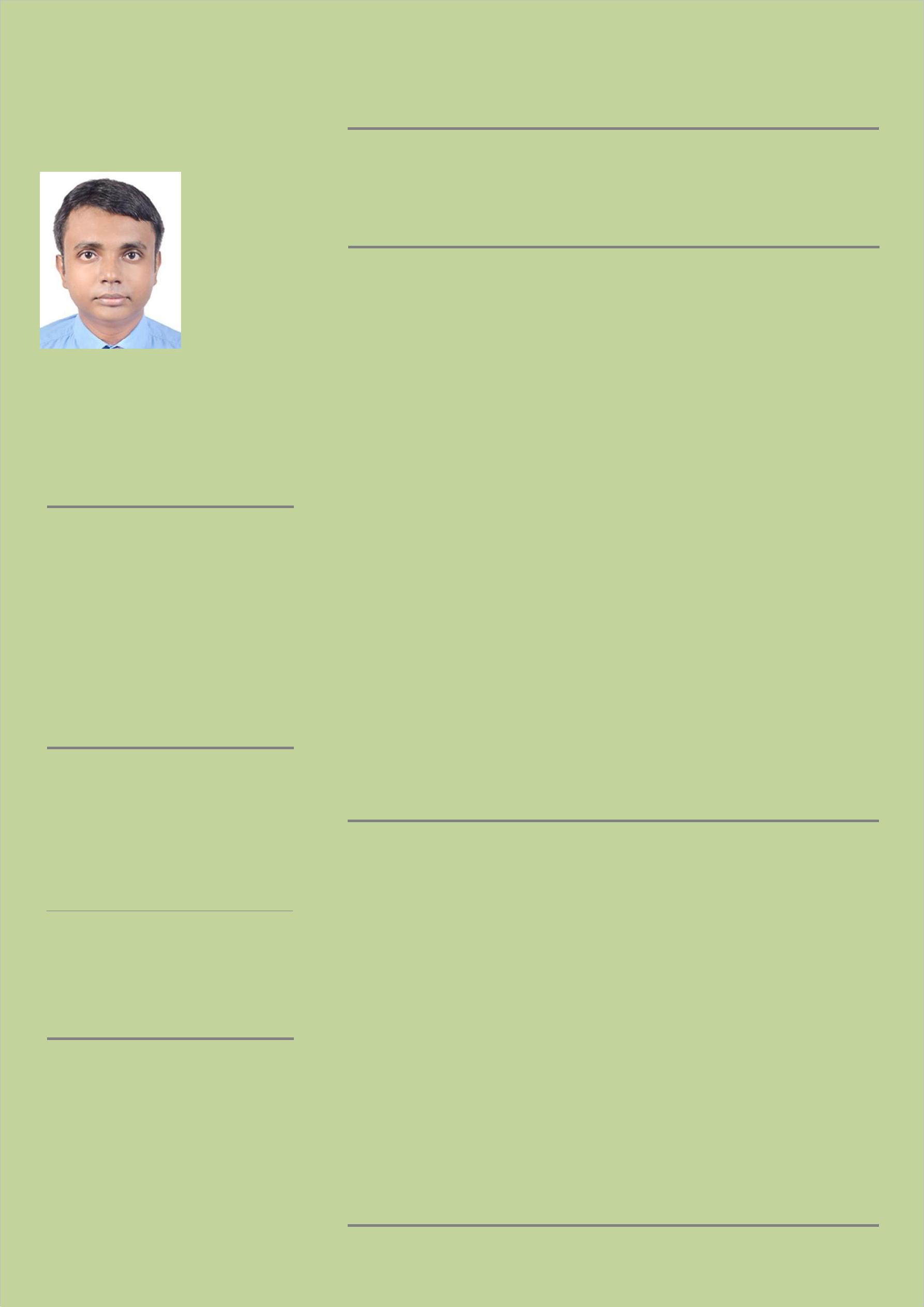 A proactive professional with expertise in delivering technical solutions, and facilitating software improvements &upgrades, seeking an opportunity to work for the growth of the organization.WORK EXPERIENCE10/2016 – Till NowHead Of Business in Kolkata , IndiaResponsibilities:Establish operation strategy in a team for improving sales.Prepare data and information for making regular report data analysis.Liaising with superior to make decisions for operational activities and set strategic goals.Handled IT operations.CONTACTEmail:Swagata-395077@2freemail.com LANGUAGESENGLISHBENGALIHINDIEDUCATIONBachelor Degree of Computer Science & Engineering , West Bengal University of Technology(2007-2011)CERTIFICATIONOracle 9i Certified Associate-DEV from HCL Career Development Centre in 2010.Vacation Training from Steel Authority of India Limited in 2010Project Based Training from CMC academy in 201003/2012 – 09/2016Assistant Manager (I.T.) in Kolkata, IndiaResponsibilities:Oversaw the functioning of the organization's IT department.Handled IT operations.Actively involved in the planning, monitoring, implementation, and control of the testing activities.Organized repair for hardware issues.Scheduled the tests for execution.Installed and configured computer hardware and software.Planning and monitoring the day to day running of business to ensure smooth process.Supervising staff from different s and provide constructive feedback.SKILLSSLA ManagementCapacity PlanningPerformance AnalysisKnowledge Of Windows, Server, Linux, Networking , Cyber SecurityDatabase ManagementIncident ManagementDigital MarketingInfrastructure ManagementDisaster Recovery ImplementationPrepare Technical/ Functional Documentation, TroubleshootingTime Management.CommunicationAdept New TechnologyData AnalystBusiness Relationship ManagerBasic Knowledge of google analyticsREFERENCESReferences available on request